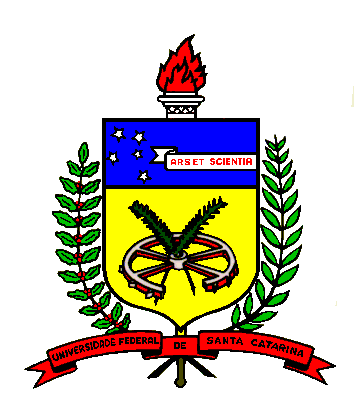 UNIVERSIDADE FEDERAL DE SANTA CATARINACENTRO DE CIÊNCIAS FÍSICAS E MATEMÁTICASDEPARTAMENTO DE MATEMÁTICAFlorianópolis, 11 de fevereiro de 2015____________________________________Prof. Fernando GuerraCoordenador da disciplinaSEMESTRE: 2015/1SEMESTRE: 2015/1SEMESTRE: 2015/1SEMESTRE: 2015/1SEMESTRE: 2015/1SEMESTRE: 2015/1SEMESTRE: 2015/1SEMESTRE: 2015/1I. IDENTIFICAÇÃO DA DISCIPLINA:I. IDENTIFICAÇÃO DA DISCIPLINA:I. IDENTIFICAÇÃO DA DISCIPLINA:I. IDENTIFICAÇÃO DA DISCIPLINA:I. IDENTIFICAÇÃO DA DISCIPLINA:I. IDENTIFICAÇÃO DA DISCIPLINA:I. IDENTIFICAÇÃO DA DISCIPLINA:CódigoNome da DisciplinaNome da DisciplinaNome da DisciplinaHoras/aula SemanaisTeóricas              PráticasHoras/aula SemanaisTeóricas              PráticasHoras/aula SemestraisHoras/aula SemestraisMTM5126MATEMÁTICA IMATEMÁTICA IMATEMÁTICA I03017272II. PROFESSOR (ES) MINISTRANTE (S)II. PROFESSOR (ES) MINISTRANTE (S)II. PROFESSOR (ES) MINISTRANTE (S)II. PROFESSOR (ES) MINISTRANTE (S)II. PROFESSOR (ES) MINISTRANTE (S)II. PROFESSOR (ES) MINISTRANTE (S)II. PROFESSOR (ES) MINISTRANTE (S)FERNANDO GUERRAA CONTRATARFERNANDO GUERRAA CONTRATARFERNANDO GUERRAA CONTRATARFERNANDO GUERRAA CONTRATARFERNANDO GUERRAA CONTRATARFERNANDO GUERRAA CONTRATARFERNANDO GUERRAA CONTRATARIII. PRÉ-REQUISITO (S)III. PRÉ-REQUISITO (S)III. PRÉ-REQUISITO (S)III. PRÉ-REQUISITO (S)III. PRÉ-REQUISITO (S)III. PRÉ-REQUISITO (S)III. PRÉ-REQUISITO (S)CódigoCódigoNome da DisciplinaNome da DisciplinaNome da DisciplinaNome da DisciplinaNome da DisciplinaIV. CURSO (S) PARA O QUAL (IS) A DISCIPLINA É OFERECIDAIV. CURSO (S) PARA O QUAL (IS) A DISCIPLINA É OFERECIDAIV. CURSO (S) PARA O QUAL (IS) A DISCIPLINA É OFERECIDAIV. CURSO (S) PARA O QUAL (IS) A DISCIPLINA É OFERECIDAIV. CURSO (S) PARA O QUAL (IS) A DISCIPLINA É OFERECIDAIV. CURSO (S) PARA O QUAL (IS) A DISCIPLINA É OFERECIDAIV. CURSO (S) PARA O QUAL (IS) A DISCIPLINA É OFERECIDACIÊNCIAS ECÔNOMICASCIÊNCIAS ECÔNOMICASCIÊNCIAS ECÔNOMICASCIÊNCIAS ECÔNOMICASCIÊNCIAS ECÔNOMICASCIÊNCIAS ECÔNOMICASCIÊNCIAS ECÔNOMICAS EMENTA   EMENTA   EMENTA   EMENTA   EMENTA   EMENTA   EMENTA   EMENTA  Conjuntos.Relações. Funções. Funções de uma variável.Limite de função de uma variável.diferenciação, pontos extremos. integração.Conjuntos.Relações. Funções. Funções de uma variável.Limite de função de uma variável.diferenciação, pontos extremos. integração.Conjuntos.Relações. Funções. Funções de uma variável.Limite de função de uma variável.diferenciação, pontos extremos. integração.Conjuntos.Relações. Funções. Funções de uma variável.Limite de função de uma variável.diferenciação, pontos extremos. integração.Conjuntos.Relações. Funções. Funções de uma variável.Limite de função de uma variável.diferenciação, pontos extremos. integração.Conjuntos.Relações. Funções. Funções de uma variável.Limite de função de uma variável.diferenciação, pontos extremos. integração.Conjuntos.Relações. Funções. Funções de uma variável.Limite de função de uma variável.diferenciação, pontos extremos. integração.Conjuntos.Relações. Funções. Funções de uma variável.Limite de função de uma variável.diferenciação, pontos extremos. integração.OBJETIVOSOBJETIVOSOBJETIVOSOBJETIVOSOBJETIVOSOBJETIVOSOBJETIVOSOBJETIVOSAo final desta disciplina o aluno deverá:Operar com conjuntos; Calcular limites; analisar a continuidade de funções.Resolver problemas geométricos utilizando a derivada; encontrar a derivada de funções,Resolver problemas de taxa de variação; analisar o comportamento de funções determinando os valores máximos e mínimos e esboçar gráficos.Resolver problemas de maximização e minimização.Calcular integral definida e indefinida; calcular áreas através de integral definida.Ao final desta disciplina o aluno deverá:Operar com conjuntos; Calcular limites; analisar a continuidade de funções.Resolver problemas geométricos utilizando a derivada; encontrar a derivada de funções,Resolver problemas de taxa de variação; analisar o comportamento de funções determinando os valores máximos e mínimos e esboçar gráficos.Resolver problemas de maximização e minimização.Calcular integral definida e indefinida; calcular áreas através de integral definida.Ao final desta disciplina o aluno deverá:Operar com conjuntos; Calcular limites; analisar a continuidade de funções.Resolver problemas geométricos utilizando a derivada; encontrar a derivada de funções,Resolver problemas de taxa de variação; analisar o comportamento de funções determinando os valores máximos e mínimos e esboçar gráficos.Resolver problemas de maximização e minimização.Calcular integral definida e indefinida; calcular áreas através de integral definida.Ao final desta disciplina o aluno deverá:Operar com conjuntos; Calcular limites; analisar a continuidade de funções.Resolver problemas geométricos utilizando a derivada; encontrar a derivada de funções,Resolver problemas de taxa de variação; analisar o comportamento de funções determinando os valores máximos e mínimos e esboçar gráficos.Resolver problemas de maximização e minimização.Calcular integral definida e indefinida; calcular áreas através de integral definida.Ao final desta disciplina o aluno deverá:Operar com conjuntos; Calcular limites; analisar a continuidade de funções.Resolver problemas geométricos utilizando a derivada; encontrar a derivada de funções,Resolver problemas de taxa de variação; analisar o comportamento de funções determinando os valores máximos e mínimos e esboçar gráficos.Resolver problemas de maximização e minimização.Calcular integral definida e indefinida; calcular áreas através de integral definida.Ao final desta disciplina o aluno deverá:Operar com conjuntos; Calcular limites; analisar a continuidade de funções.Resolver problemas geométricos utilizando a derivada; encontrar a derivada de funções,Resolver problemas de taxa de variação; analisar o comportamento de funções determinando os valores máximos e mínimos e esboçar gráficos.Resolver problemas de maximização e minimização.Calcular integral definida e indefinida; calcular áreas através de integral definida.Ao final desta disciplina o aluno deverá:Operar com conjuntos; Calcular limites; analisar a continuidade de funções.Resolver problemas geométricos utilizando a derivada; encontrar a derivada de funções,Resolver problemas de taxa de variação; analisar o comportamento de funções determinando os valores máximos e mínimos e esboçar gráficos.Resolver problemas de maximização e minimização.Calcular integral definida e indefinida; calcular áreas através de integral definida.Ao final desta disciplina o aluno deverá:Operar com conjuntos; Calcular limites; analisar a continuidade de funções.Resolver problemas geométricos utilizando a derivada; encontrar a derivada de funções,Resolver problemas de taxa de variação; analisar o comportamento de funções determinando os valores máximos e mínimos e esboçar gráficos.Resolver problemas de maximização e minimização.Calcular integral definida e indefinida; calcular áreas através de integral definida.CONTEÚDO PROGRAMÁTICOCONTEÚDO PROGRAMÁTICOCONTEÚDO PROGRAMÁTICOCONTEÚDO PROGRAMÁTICOCONTEÚDO PROGRAMÁTICOCONTEÚDO PROGRAMÁTICOCONTEÚDO PROGRAMÁTICOCONTEÚDO PROGRAMÁTICOUnidade 1. Conjuntos:1.1. Noção intuitiva de conjuntos;1.2. Conjuntos numéricos;1.3. Produto cartesiano.Unidade 2. Relações:2.1. Conceito, domínio, contradomínio, imagem, representações.Unidade 3. Funções de uma variável.3.1. Conceito, domínio, contradomínio e imagem;3.2. Tipos de funções: constante, funções do 1º grau e 2º grau, modular, polinomial, racional, exponencial, logarítmica, funções definidas por partes; função inversa; composição de função.Unidade 4. Limites4.1. Limite: noção intuitiva, definição.4.2. Teoremas sobre limites.4.3. Continuidade de uma função.Unidade 5. Diferenciação5.1. Taxa média de variação e Taxa instantânea de variação;5.2. Definição de derivada, interpretação geométrica, determinação da equação da reta tangente;5.3. Função derivada;5.4. Regras de diferenciação;5.5. Derivada de funções compostas;5.6. Derivada da função inversa;5.7. Derivadas sucessivas;5.8. Diferencial de uma função;5.9. Aplicações;Unidade 6. Aplicações do estudo das derivadas.6.1.Crescimento e decrescimento de funções através da derivada; função estritamente crescente ou estritamente decrescente num intervalo.6.2. Máximos e mínimos relativos e absolutos, critérios da derivada primeira e da derivada segunda; critério geral;6.3. Concavidade, ponto de inflexão;6.4. Representação gráficaUnidade 7. Integrais7.1. Primitivas de uma função e integral indefinida;7.2. Propriedades de integral indefinida, integrais imediatas;7.3. Integração por substituição;7.4. Integração por partes;7.5. Integral definida: definição, interpretação geométrica, propriedades, teorema fundamental do Cálculo;7.6. Integrais impróprias;7Aplicações.Unidade 1. Conjuntos:1.1. Noção intuitiva de conjuntos;1.2. Conjuntos numéricos;1.3. Produto cartesiano.Unidade 2. Relações:2.1. Conceito, domínio, contradomínio, imagem, representações.Unidade 3. Funções de uma variável.3.1. Conceito, domínio, contradomínio e imagem;3.2. Tipos de funções: constante, funções do 1º grau e 2º grau, modular, polinomial, racional, exponencial, logarítmica, funções definidas por partes; função inversa; composição de função.Unidade 4. Limites4.1. Limite: noção intuitiva, definição.4.2. Teoremas sobre limites.4.3. Continuidade de uma função.Unidade 5. Diferenciação5.1. Taxa média de variação e Taxa instantânea de variação;5.2. Definição de derivada, interpretação geométrica, determinação da equação da reta tangente;5.3. Função derivada;5.4. Regras de diferenciação;5.5. Derivada de funções compostas;5.6. Derivada da função inversa;5.7. Derivadas sucessivas;5.8. Diferencial de uma função;5.9. Aplicações;Unidade 6. Aplicações do estudo das derivadas.6.1.Crescimento e decrescimento de funções através da derivada; função estritamente crescente ou estritamente decrescente num intervalo.6.2. Máximos e mínimos relativos e absolutos, critérios da derivada primeira e da derivada segunda; critério geral;6.3. Concavidade, ponto de inflexão;6.4. Representação gráficaUnidade 7. Integrais7.1. Primitivas de uma função e integral indefinida;7.2. Propriedades de integral indefinida, integrais imediatas;7.3. Integração por substituição;7.4. Integração por partes;7.5. Integral definida: definição, interpretação geométrica, propriedades, teorema fundamental do Cálculo;7.6. Integrais impróprias;7Aplicações.Unidade 1. Conjuntos:1.1. Noção intuitiva de conjuntos;1.2. Conjuntos numéricos;1.3. Produto cartesiano.Unidade 2. Relações:2.1. Conceito, domínio, contradomínio, imagem, representações.Unidade 3. Funções de uma variável.3.1. Conceito, domínio, contradomínio e imagem;3.2. Tipos de funções: constante, funções do 1º grau e 2º grau, modular, polinomial, racional, exponencial, logarítmica, funções definidas por partes; função inversa; composição de função.Unidade 4. Limites4.1. Limite: noção intuitiva, definição.4.2. Teoremas sobre limites.4.3. Continuidade de uma função.Unidade 5. Diferenciação5.1. Taxa média de variação e Taxa instantânea de variação;5.2. Definição de derivada, interpretação geométrica, determinação da equação da reta tangente;5.3. Função derivada;5.4. Regras de diferenciação;5.5. Derivada de funções compostas;5.6. Derivada da função inversa;5.7. Derivadas sucessivas;5.8. Diferencial de uma função;5.9. Aplicações;Unidade 6. Aplicações do estudo das derivadas.6.1.Crescimento e decrescimento de funções através da derivada; função estritamente crescente ou estritamente decrescente num intervalo.6.2. Máximos e mínimos relativos e absolutos, critérios da derivada primeira e da derivada segunda; critério geral;6.3. Concavidade, ponto de inflexão;6.4. Representação gráficaUnidade 7. Integrais7.1. Primitivas de uma função e integral indefinida;7.2. Propriedades de integral indefinida, integrais imediatas;7.3. Integração por substituição;7.4. Integração por partes;7.5. Integral definida: definição, interpretação geométrica, propriedades, teorema fundamental do Cálculo;7.6. Integrais impróprias;7Aplicações.Unidade 1. Conjuntos:1.1. Noção intuitiva de conjuntos;1.2. Conjuntos numéricos;1.3. Produto cartesiano.Unidade 2. Relações:2.1. Conceito, domínio, contradomínio, imagem, representações.Unidade 3. Funções de uma variável.3.1. Conceito, domínio, contradomínio e imagem;3.2. Tipos de funções: constante, funções do 1º grau e 2º grau, modular, polinomial, racional, exponencial, logarítmica, funções definidas por partes; função inversa; composição de função.Unidade 4. Limites4.1. Limite: noção intuitiva, definição.4.2. Teoremas sobre limites.4.3. Continuidade de uma função.Unidade 5. Diferenciação5.1. Taxa média de variação e Taxa instantânea de variação;5.2. Definição de derivada, interpretação geométrica, determinação da equação da reta tangente;5.3. Função derivada;5.4. Regras de diferenciação;5.5. Derivada de funções compostas;5.6. Derivada da função inversa;5.7. Derivadas sucessivas;5.8. Diferencial de uma função;5.9. Aplicações;Unidade 6. Aplicações do estudo das derivadas.6.1.Crescimento e decrescimento de funções através da derivada; função estritamente crescente ou estritamente decrescente num intervalo.6.2. Máximos e mínimos relativos e absolutos, critérios da derivada primeira e da derivada segunda; critério geral;6.3. Concavidade, ponto de inflexão;6.4. Representação gráficaUnidade 7. Integrais7.1. Primitivas de uma função e integral indefinida;7.2. Propriedades de integral indefinida, integrais imediatas;7.3. Integração por substituição;7.4. Integração por partes;7.5. Integral definida: definição, interpretação geométrica, propriedades, teorema fundamental do Cálculo;7.6. Integrais impróprias;7Aplicações.Unidade 1. Conjuntos:1.1. Noção intuitiva de conjuntos;1.2. Conjuntos numéricos;1.3. Produto cartesiano.Unidade 2. Relações:2.1. Conceito, domínio, contradomínio, imagem, representações.Unidade 3. Funções de uma variável.3.1. Conceito, domínio, contradomínio e imagem;3.2. Tipos de funções: constante, funções do 1º grau e 2º grau, modular, polinomial, racional, exponencial, logarítmica, funções definidas por partes; função inversa; composição de função.Unidade 4. Limites4.1. Limite: noção intuitiva, definição.4.2. Teoremas sobre limites.4.3. Continuidade de uma função.Unidade 5. Diferenciação5.1. Taxa média de variação e Taxa instantânea de variação;5.2. Definição de derivada, interpretação geométrica, determinação da equação da reta tangente;5.3. Função derivada;5.4. Regras de diferenciação;5.5. Derivada de funções compostas;5.6. Derivada da função inversa;5.7. Derivadas sucessivas;5.8. Diferencial de uma função;5.9. Aplicações;Unidade 6. Aplicações do estudo das derivadas.6.1.Crescimento e decrescimento de funções através da derivada; função estritamente crescente ou estritamente decrescente num intervalo.6.2. Máximos e mínimos relativos e absolutos, critérios da derivada primeira e da derivada segunda; critério geral;6.3. Concavidade, ponto de inflexão;6.4. Representação gráficaUnidade 7. Integrais7.1. Primitivas de uma função e integral indefinida;7.2. Propriedades de integral indefinida, integrais imediatas;7.3. Integração por substituição;7.4. Integração por partes;7.5. Integral definida: definição, interpretação geométrica, propriedades, teorema fundamental do Cálculo;7.6. Integrais impróprias;7Aplicações.Unidade 1. Conjuntos:1.1. Noção intuitiva de conjuntos;1.2. Conjuntos numéricos;1.3. Produto cartesiano.Unidade 2. Relações:2.1. Conceito, domínio, contradomínio, imagem, representações.Unidade 3. Funções de uma variável.3.1. Conceito, domínio, contradomínio e imagem;3.2. Tipos de funções: constante, funções do 1º grau e 2º grau, modular, polinomial, racional, exponencial, logarítmica, funções definidas por partes; função inversa; composição de função.Unidade 4. Limites4.1. Limite: noção intuitiva, definição.4.2. Teoremas sobre limites.4.3. Continuidade de uma função.Unidade 5. Diferenciação5.1. Taxa média de variação e Taxa instantânea de variação;5.2. Definição de derivada, interpretação geométrica, determinação da equação da reta tangente;5.3. Função derivada;5.4. Regras de diferenciação;5.5. Derivada de funções compostas;5.6. Derivada da função inversa;5.7. Derivadas sucessivas;5.8. Diferencial de uma função;5.9. Aplicações;Unidade 6. Aplicações do estudo das derivadas.6.1.Crescimento e decrescimento de funções através da derivada; função estritamente crescente ou estritamente decrescente num intervalo.6.2. Máximos e mínimos relativos e absolutos, critérios da derivada primeira e da derivada segunda; critério geral;6.3. Concavidade, ponto de inflexão;6.4. Representação gráficaUnidade 7. Integrais7.1. Primitivas de uma função e integral indefinida;7.2. Propriedades de integral indefinida, integrais imediatas;7.3. Integração por substituição;7.4. Integração por partes;7.5. Integral definida: definição, interpretação geométrica, propriedades, teorema fundamental do Cálculo;7.6. Integrais impróprias;7Aplicações.Unidade 1. Conjuntos:1.1. Noção intuitiva de conjuntos;1.2. Conjuntos numéricos;1.3. Produto cartesiano.Unidade 2. Relações:2.1. Conceito, domínio, contradomínio, imagem, representações.Unidade 3. Funções de uma variável.3.1. Conceito, domínio, contradomínio e imagem;3.2. Tipos de funções: constante, funções do 1º grau e 2º grau, modular, polinomial, racional, exponencial, logarítmica, funções definidas por partes; função inversa; composição de função.Unidade 4. Limites4.1. Limite: noção intuitiva, definição.4.2. Teoremas sobre limites.4.3. Continuidade de uma função.Unidade 5. Diferenciação5.1. Taxa média de variação e Taxa instantânea de variação;5.2. Definição de derivada, interpretação geométrica, determinação da equação da reta tangente;5.3. Função derivada;5.4. Regras de diferenciação;5.5. Derivada de funções compostas;5.6. Derivada da função inversa;5.7. Derivadas sucessivas;5.8. Diferencial de uma função;5.9. Aplicações;Unidade 6. Aplicações do estudo das derivadas.6.1.Crescimento e decrescimento de funções através da derivada; função estritamente crescente ou estritamente decrescente num intervalo.6.2. Máximos e mínimos relativos e absolutos, critérios da derivada primeira e da derivada segunda; critério geral;6.3. Concavidade, ponto de inflexão;6.4. Representação gráficaUnidade 7. Integrais7.1. Primitivas de uma função e integral indefinida;7.2. Propriedades de integral indefinida, integrais imediatas;7.3. Integração por substituição;7.4. Integração por partes;7.5. Integral definida: definição, interpretação geométrica, propriedades, teorema fundamental do Cálculo;7.6. Integrais impróprias;7Aplicações.Unidade 1. Conjuntos:1.1. Noção intuitiva de conjuntos;1.2. Conjuntos numéricos;1.3. Produto cartesiano.Unidade 2. Relações:2.1. Conceito, domínio, contradomínio, imagem, representações.Unidade 3. Funções de uma variável.3.1. Conceito, domínio, contradomínio e imagem;3.2. Tipos de funções: constante, funções do 1º grau e 2º grau, modular, polinomial, racional, exponencial, logarítmica, funções definidas por partes; função inversa; composição de função.Unidade 4. Limites4.1. Limite: noção intuitiva, definição.4.2. Teoremas sobre limites.4.3. Continuidade de uma função.Unidade 5. Diferenciação5.1. Taxa média de variação e Taxa instantânea de variação;5.2. Definição de derivada, interpretação geométrica, determinação da equação da reta tangente;5.3. Função derivada;5.4. Regras de diferenciação;5.5. Derivada de funções compostas;5.6. Derivada da função inversa;5.7. Derivadas sucessivas;5.8. Diferencial de uma função;5.9. Aplicações;Unidade 6. Aplicações do estudo das derivadas.6.1.Crescimento e decrescimento de funções através da derivada; função estritamente crescente ou estritamente decrescente num intervalo.6.2. Máximos e mínimos relativos e absolutos, critérios da derivada primeira e da derivada segunda; critério geral;6.3. Concavidade, ponto de inflexão;6.4. Representação gráficaUnidade 7. Integrais7.1. Primitivas de uma função e integral indefinida;7.2. Propriedades de integral indefinida, integrais imediatas;7.3. Integração por substituição;7.4. Integração por partes;7.5. Integral definida: definição, interpretação geométrica, propriedades, teorema fundamental do Cálculo;7.6. Integrais impróprias;7Aplicações.VIII. METODOLOGIA DE ENSINO / DESENVOLVIMENTO DO PROGRAMAVIII. METODOLOGIA DE ENSINO / DESENVOLVIMENTO DO PROGRAMAVIII. METODOLOGIA DE ENSINO / DESENVOLVIMENTO DO PROGRAMAVIII. METODOLOGIA DE ENSINO / DESENVOLVIMENTO DO PROGRAMAVIII. METODOLOGIA DE ENSINO / DESENVOLVIMENTO DO PROGRAMAVIII. METODOLOGIA DE ENSINO / DESENVOLVIMENTO DO PROGRAMAVIII. METODOLOGIA DE ENSINO / DESENVOLVIMENTO DO PROGRAMAVIII. METODOLOGIA DE ENSINO / DESENVOLVIMENTO DO PROGRAMAO conteúdo programático será desenvolvido através de aulas expositivas e dialogadas, exercícios a serem resolvidos em classe e extra-classe, individual ou em grupo, trabalhos individual ou em grupo.O conteúdo programático será desenvolvido através de aulas expositivas e dialogadas, exercícios a serem resolvidos em classe e extra-classe, individual ou em grupo, trabalhos individual ou em grupo.O conteúdo programático será desenvolvido através de aulas expositivas e dialogadas, exercícios a serem resolvidos em classe e extra-classe, individual ou em grupo, trabalhos individual ou em grupo.O conteúdo programático será desenvolvido através de aulas expositivas e dialogadas, exercícios a serem resolvidos em classe e extra-classe, individual ou em grupo, trabalhos individual ou em grupo.O conteúdo programático será desenvolvido através de aulas expositivas e dialogadas, exercícios a serem resolvidos em classe e extra-classe, individual ou em grupo, trabalhos individual ou em grupo.O conteúdo programático será desenvolvido através de aulas expositivas e dialogadas, exercícios a serem resolvidos em classe e extra-classe, individual ou em grupo, trabalhos individual ou em grupo.O conteúdo programático será desenvolvido através de aulas expositivas e dialogadas, exercícios a serem resolvidos em classe e extra-classe, individual ou em grupo, trabalhos individual ou em grupo.O conteúdo programático será desenvolvido através de aulas expositivas e dialogadas, exercícios a serem resolvidos em classe e extra-classe, individual ou em grupo, trabalhos individual ou em grupo.IX. METODOLOGIA DE AVALIAÇÃOIX. METODOLOGIA DE AVALIAÇÃOIX. METODOLOGIA DE AVALIAÇÃOIX. METODOLOGIA DE AVALIAÇÃOIX. METODOLOGIA DE AVALIAÇÃOIX. METODOLOGIA DE AVALIAÇÃOIX. METODOLOGIA DE AVALIAÇÃOIX. METODOLOGIA DE AVALIAÇÃOSerão realizadas três avaliações obrigatórias, sendo aprovado o aluno que obtiver média aritmética simples igual ou superior a 6,0 (seis vírgula zero).A sugestão dos conteúdos para cada avaliação é:Serão realizadas três avaliações obrigatórias, sendo aprovado o aluno que obtiver média aritmética simples igual ou superior a 6,0 (seis vírgula zero).A sugestão dos conteúdos para cada avaliação é:Serão realizadas três avaliações obrigatórias, sendo aprovado o aluno que obtiver média aritmética simples igual ou superior a 6,0 (seis vírgula zero).A sugestão dos conteúdos para cada avaliação é:Serão realizadas três avaliações obrigatórias, sendo aprovado o aluno que obtiver média aritmética simples igual ou superior a 6,0 (seis vírgula zero).A sugestão dos conteúdos para cada avaliação é:Serão realizadas três avaliações obrigatórias, sendo aprovado o aluno que obtiver média aritmética simples igual ou superior a 6,0 (seis vírgula zero).A sugestão dos conteúdos para cada avaliação é:Serão realizadas três avaliações obrigatórias, sendo aprovado o aluno que obtiver média aritmética simples igual ou superior a 6,0 (seis vírgula zero).A sugestão dos conteúdos para cada avaliação é:Serão realizadas três avaliações obrigatórias, sendo aprovado o aluno que obtiver média aritmética simples igual ou superior a 6,0 (seis vírgula zero).A sugestão dos conteúdos para cada avaliação é:Serão realizadas três avaliações obrigatórias, sendo aprovado o aluno que obtiver média aritmética simples igual ou superior a 6,0 (seis vírgula zero).A sugestão dos conteúdos para cada avaliação é:X. AVALIAÇÃO FINALX. AVALIAÇÃO FINALX. AVALIAÇÃO FINALX. AVALIAÇÃO FINALX. AVALIAÇÃO FINALX. AVALIAÇÃO FINALX. AVALIAÇÃO FINALX. AVALIAÇÃO FINALDe acordo com a Resolução nº 17/CUN/97, "o aluno com freqüência suficiente e média aritmética das notas de avaliações do semestre entre 3,0 (três) e 5,5 (cinco vírgula cinco) terá direito a uma nova avaliação no final do semestre". A média final será calculada através da média aritmética entre a média das notas obtidas durante o semestre e a nota obtida na prova final.Estará aprovado o aluno que obtiver média final maior ou igual a 6,0 (seis).De acordo com a Resolução nº 17/CUN/97, "o aluno com freqüência suficiente e média aritmética das notas de avaliações do semestre entre 3,0 (três) e 5,5 (cinco vírgula cinco) terá direito a uma nova avaliação no final do semestre". A média final será calculada através da média aritmética entre a média das notas obtidas durante o semestre e a nota obtida na prova final.Estará aprovado o aluno que obtiver média final maior ou igual a 6,0 (seis).De acordo com a Resolução nº 17/CUN/97, "o aluno com freqüência suficiente e média aritmética das notas de avaliações do semestre entre 3,0 (três) e 5,5 (cinco vírgula cinco) terá direito a uma nova avaliação no final do semestre". A média final será calculada através da média aritmética entre a média das notas obtidas durante o semestre e a nota obtida na prova final.Estará aprovado o aluno que obtiver média final maior ou igual a 6,0 (seis).De acordo com a Resolução nº 17/CUN/97, "o aluno com freqüência suficiente e média aritmética das notas de avaliações do semestre entre 3,0 (três) e 5,5 (cinco vírgula cinco) terá direito a uma nova avaliação no final do semestre". A média final será calculada através da média aritmética entre a média das notas obtidas durante o semestre e a nota obtida na prova final.Estará aprovado o aluno que obtiver média final maior ou igual a 6,0 (seis).De acordo com a Resolução nº 17/CUN/97, "o aluno com freqüência suficiente e média aritmética das notas de avaliações do semestre entre 3,0 (três) e 5,5 (cinco vírgula cinco) terá direito a uma nova avaliação no final do semestre". A média final será calculada através da média aritmética entre a média das notas obtidas durante o semestre e a nota obtida na prova final.Estará aprovado o aluno que obtiver média final maior ou igual a 6,0 (seis).De acordo com a Resolução nº 17/CUN/97, "o aluno com freqüência suficiente e média aritmética das notas de avaliações do semestre entre 3,0 (três) e 5,5 (cinco vírgula cinco) terá direito a uma nova avaliação no final do semestre". A média final será calculada através da média aritmética entre a média das notas obtidas durante o semestre e a nota obtida na prova final.Estará aprovado o aluno que obtiver média final maior ou igual a 6,0 (seis).De acordo com a Resolução nº 17/CUN/97, "o aluno com freqüência suficiente e média aritmética das notas de avaliações do semestre entre 3,0 (três) e 5,5 (cinco vírgula cinco) terá direito a uma nova avaliação no final do semestre". A média final será calculada através da média aritmética entre a média das notas obtidas durante o semestre e a nota obtida na prova final.Estará aprovado o aluno que obtiver média final maior ou igual a 6,0 (seis).De acordo com a Resolução nº 17/CUN/97, "o aluno com freqüência suficiente e média aritmética das notas de avaliações do semestre entre 3,0 (três) e 5,5 (cinco vírgula cinco) terá direito a uma nova avaliação no final do semestre". A média final será calculada através da média aritmética entre a média das notas obtidas durante o semestre e a nota obtida na prova final.Estará aprovado o aluno que obtiver média final maior ou igual a 6,0 (seis).XI. CRONOGRAMA TEÓRICOXI. CRONOGRAMA TEÓRICOXI. CRONOGRAMA TEÓRICOXI. CRONOGRAMA TEÓRICOXI. CRONOGRAMA TEÓRICOXI. CRONOGRAMA TEÓRICOXI. CRONOGRAMA TEÓRICOXI. CRONOGRAMA TEÓRICODataDataDataAtividadeAtividadeAtividadeAtividadeAtividadeAs datas de realização das avaliações serão determinadas conforme desenvolvimento do conteúdo programático.As datas de realização das avaliações serão determinadas conforme desenvolvimento do conteúdo programático.As datas de realização das avaliações serão determinadas conforme desenvolvimento do conteúdo programático.XII. CRONOGRAMA PRÁTICOXII. CRONOGRAMA PRÁTICOXII. CRONOGRAMA PRÁTICOXII. CRONOGRAMA PRÁTICOXII. CRONOGRAMA PRÁTICOXII. CRONOGRAMA PRÁTICOXII. CRONOGRAMA PRÁTICOXII. CRONOGRAMA PRÁTICODataDataDataAtividadeAtividadeAtividadeAtividadeAtividadeXIII. BIBLIOGRAFIA BÁSICAXIII. BIBLIOGRAFIA BÁSICAXIII. BIBLIOGRAFIA BÁSICAXIII. BIBLIOGRAFIA BÁSICAXIII. BIBLIOGRAFIA BÁSICAXIII. BIBLIOGRAFIA BÁSICAXIII. BIBLIOGRAFIA BÁSICAXIII. BIBLIOGRAFIA BÁSICAGUERRA, Fernando e TANEJA, Inder Jeet. Matemática 1, Florianópolis:Curso de Graduação em Ciências Contábeis a distância,Departamento de Ciências Contábeis/UFSC, 2009SILVA, Sebastião Medeiros da, SILVA, Elio Medeiros da e SILVA, Ermes Medeiros da. Matemática:para os cursos de economia, administração e ciências contábeis. 3. ed. São Paulo: Atlas, 1988.MORETTIN, Pedro A., HAZZAN, Samuel e BUSSAB, Wilton de O. Cálculo funções de uma e váriasvariáveis. São Paulo: Saraiva, 2005.GUERRA, Fernando e TANEJA, Inder Jeet. Matemática 1, Florianópolis:Curso de Graduação em Ciências Contábeis a distância,Departamento de Ciências Contábeis/UFSC, 2009SILVA, Sebastião Medeiros da, SILVA, Elio Medeiros da e SILVA, Ermes Medeiros da. Matemática:para os cursos de economia, administração e ciências contábeis. 3. ed. São Paulo: Atlas, 1988.MORETTIN, Pedro A., HAZZAN, Samuel e BUSSAB, Wilton de O. Cálculo funções de uma e váriasvariáveis. São Paulo: Saraiva, 2005.GUERRA, Fernando e TANEJA, Inder Jeet. Matemática 1, Florianópolis:Curso de Graduação em Ciências Contábeis a distância,Departamento de Ciências Contábeis/UFSC, 2009SILVA, Sebastião Medeiros da, SILVA, Elio Medeiros da e SILVA, Ermes Medeiros da. Matemática:para os cursos de economia, administração e ciências contábeis. 3. ed. São Paulo: Atlas, 1988.MORETTIN, Pedro A., HAZZAN, Samuel e BUSSAB, Wilton de O. Cálculo funções de uma e váriasvariáveis. São Paulo: Saraiva, 2005.GUERRA, Fernando e TANEJA, Inder Jeet. Matemática 1, Florianópolis:Curso de Graduação em Ciências Contábeis a distância,Departamento de Ciências Contábeis/UFSC, 2009SILVA, Sebastião Medeiros da, SILVA, Elio Medeiros da e SILVA, Ermes Medeiros da. Matemática:para os cursos de economia, administração e ciências contábeis. 3. ed. São Paulo: Atlas, 1988.MORETTIN, Pedro A., HAZZAN, Samuel e BUSSAB, Wilton de O. Cálculo funções de uma e váriasvariáveis. São Paulo: Saraiva, 2005.GUERRA, Fernando e TANEJA, Inder Jeet. Matemática 1, Florianópolis:Curso de Graduação em Ciências Contábeis a distância,Departamento de Ciências Contábeis/UFSC, 2009SILVA, Sebastião Medeiros da, SILVA, Elio Medeiros da e SILVA, Ermes Medeiros da. Matemática:para os cursos de economia, administração e ciências contábeis. 3. ed. São Paulo: Atlas, 1988.MORETTIN, Pedro A., HAZZAN, Samuel e BUSSAB, Wilton de O. Cálculo funções de uma e váriasvariáveis. São Paulo: Saraiva, 2005.GUERRA, Fernando e TANEJA, Inder Jeet. Matemática 1, Florianópolis:Curso de Graduação em Ciências Contábeis a distância,Departamento de Ciências Contábeis/UFSC, 2009SILVA, Sebastião Medeiros da, SILVA, Elio Medeiros da e SILVA, Ermes Medeiros da. Matemática:para os cursos de economia, administração e ciências contábeis. 3. ed. São Paulo: Atlas, 1988.MORETTIN, Pedro A., HAZZAN, Samuel e BUSSAB, Wilton de O. Cálculo funções de uma e váriasvariáveis. São Paulo: Saraiva, 2005.GUERRA, Fernando e TANEJA, Inder Jeet. Matemática 1, Florianópolis:Curso de Graduação em Ciências Contábeis a distância,Departamento de Ciências Contábeis/UFSC, 2009SILVA, Sebastião Medeiros da, SILVA, Elio Medeiros da e SILVA, Ermes Medeiros da. Matemática:para os cursos de economia, administração e ciências contábeis. 3. ed. São Paulo: Atlas, 1988.MORETTIN, Pedro A., HAZZAN, Samuel e BUSSAB, Wilton de O. Cálculo funções de uma e váriasvariáveis. São Paulo: Saraiva, 2005.GUERRA, Fernando e TANEJA, Inder Jeet. Matemática 1, Florianópolis:Curso de Graduação em Ciências Contábeis a distância,Departamento de Ciências Contábeis/UFSC, 2009SILVA, Sebastião Medeiros da, SILVA, Elio Medeiros da e SILVA, Ermes Medeiros da. Matemática:para os cursos de economia, administração e ciências contábeis. 3. ed. São Paulo: Atlas, 1988.MORETTIN, Pedro A., HAZZAN, Samuel e BUSSAB, Wilton de O. Cálculo funções de uma e váriasvariáveis. São Paulo: Saraiva, 2005.XIV. BIBLIOGRAFIA COMPLEMENTARXIV. BIBLIOGRAFIA COMPLEMENTARXIV. BIBLIOGRAFIA COMPLEMENTARXIV. BIBLIOGRAFIA COMPLEMENTARXIV. BIBLIOGRAFIA COMPLEMENTARXIV. BIBLIOGRAFIA COMPLEMENTARXIV. BIBLIOGRAFIA COMPLEMENTARXIV. BIBLIOGRAFIA COMPLEMENTARCHIANG, Alfha C. Matemática para Economistas. São Paulo: MC Graw-Hill do Brasil: 1982.MUROLO, Afrânio Carlos e BONETO, Giácomo Augusto. Matemática aplicada à administração, economia e contabilidade. São Paulo: Pioneira Thomson Learning, 2004.WEBER, J.A.: Matemática para Economia e Administração, Harper and Row do Brasil, São Paulo, 1988.CHIANG, Alfha C. Matemática para Economistas. São Paulo: MC Graw-Hill do Brasil: 1982.MUROLO, Afrânio Carlos e BONETO, Giácomo Augusto. Matemática aplicada à administração, economia e contabilidade. São Paulo: Pioneira Thomson Learning, 2004.WEBER, J.A.: Matemática para Economia e Administração, Harper and Row do Brasil, São Paulo, 1988.CHIANG, Alfha C. Matemática para Economistas. São Paulo: MC Graw-Hill do Brasil: 1982.MUROLO, Afrânio Carlos e BONETO, Giácomo Augusto. Matemática aplicada à administração, economia e contabilidade. São Paulo: Pioneira Thomson Learning, 2004.WEBER, J.A.: Matemática para Economia e Administração, Harper and Row do Brasil, São Paulo, 1988.CHIANG, Alfha C. Matemática para Economistas. São Paulo: MC Graw-Hill do Brasil: 1982.MUROLO, Afrânio Carlos e BONETO, Giácomo Augusto. Matemática aplicada à administração, economia e contabilidade. São Paulo: Pioneira Thomson Learning, 2004.WEBER, J.A.: Matemática para Economia e Administração, Harper and Row do Brasil, São Paulo, 1988.CHIANG, Alfha C. Matemática para Economistas. São Paulo: MC Graw-Hill do Brasil: 1982.MUROLO, Afrânio Carlos e BONETO, Giácomo Augusto. Matemática aplicada à administração, economia e contabilidade. São Paulo: Pioneira Thomson Learning, 2004.WEBER, J.A.: Matemática para Economia e Administração, Harper and Row do Brasil, São Paulo, 1988.CHIANG, Alfha C. Matemática para Economistas. São Paulo: MC Graw-Hill do Brasil: 1982.MUROLO, Afrânio Carlos e BONETO, Giácomo Augusto. Matemática aplicada à administração, economia e contabilidade. São Paulo: Pioneira Thomson Learning, 2004.WEBER, J.A.: Matemática para Economia e Administração, Harper and Row do Brasil, São Paulo, 1988.CHIANG, Alfha C. Matemática para Economistas. São Paulo: MC Graw-Hill do Brasil: 1982.MUROLO, Afrânio Carlos e BONETO, Giácomo Augusto. Matemática aplicada à administração, economia e contabilidade. São Paulo: Pioneira Thomson Learning, 2004.WEBER, J.A.: Matemática para Economia e Administração, Harper and Row do Brasil, São Paulo, 1988.CHIANG, Alfha C. Matemática para Economistas. São Paulo: MC Graw-Hill do Brasil: 1982.MUROLO, Afrânio Carlos e BONETO, Giácomo Augusto. Matemática aplicada à administração, economia e contabilidade. São Paulo: Pioneira Thomson Learning, 2004.WEBER, J.A.: Matemática para Economia e Administração, Harper and Row do Brasil, São Paulo, 1988.